TECHNICKÁ SPECIFIKACEProjekt: Nová turistická infrastrukturaZadavatel: Mikroregion TŘEBÍČSKO, dobrovolný svazek obcí, IČ: 70939641, Masarykovo nám. č. p. 116/6, Vnitřní Město, 674 01 Třebíč, ID datové schránky: 9zhmncfTuristická odpočívka a stojan na kola budou osazeny na stanovišti v Třebíči, a to v místní části Sokolí. Bližší specifikace je uvedena v textu a ve výkresech v této Technické specifikaci a množství též v položkovém rozpočtu. Při zabetonování odpočívek, a stojanů na kola, je třeba počítat s tím, že stanoviště je situováno v přírodním terénu, bez přístupu k el. síti.Požadavky na konstrukce turistické odpočívkyVeškerý spojovací materiál bude pozinkovanýVeškeré dřevěné prvky tlakově impregnované bezbarvou impregnací proti houbám, plísním a dřevokaznému hmyzuVeškeré řezivo bude hoblované, kulatina odkorněnáVšechny lavice a desky stolu odpočívek budou provedeny z modřínového dřeva. Ostatní konstrukční dřevěné prvky budou provedeny ze smrkového dřeva.Legenda:  dřevěný konstrukční profil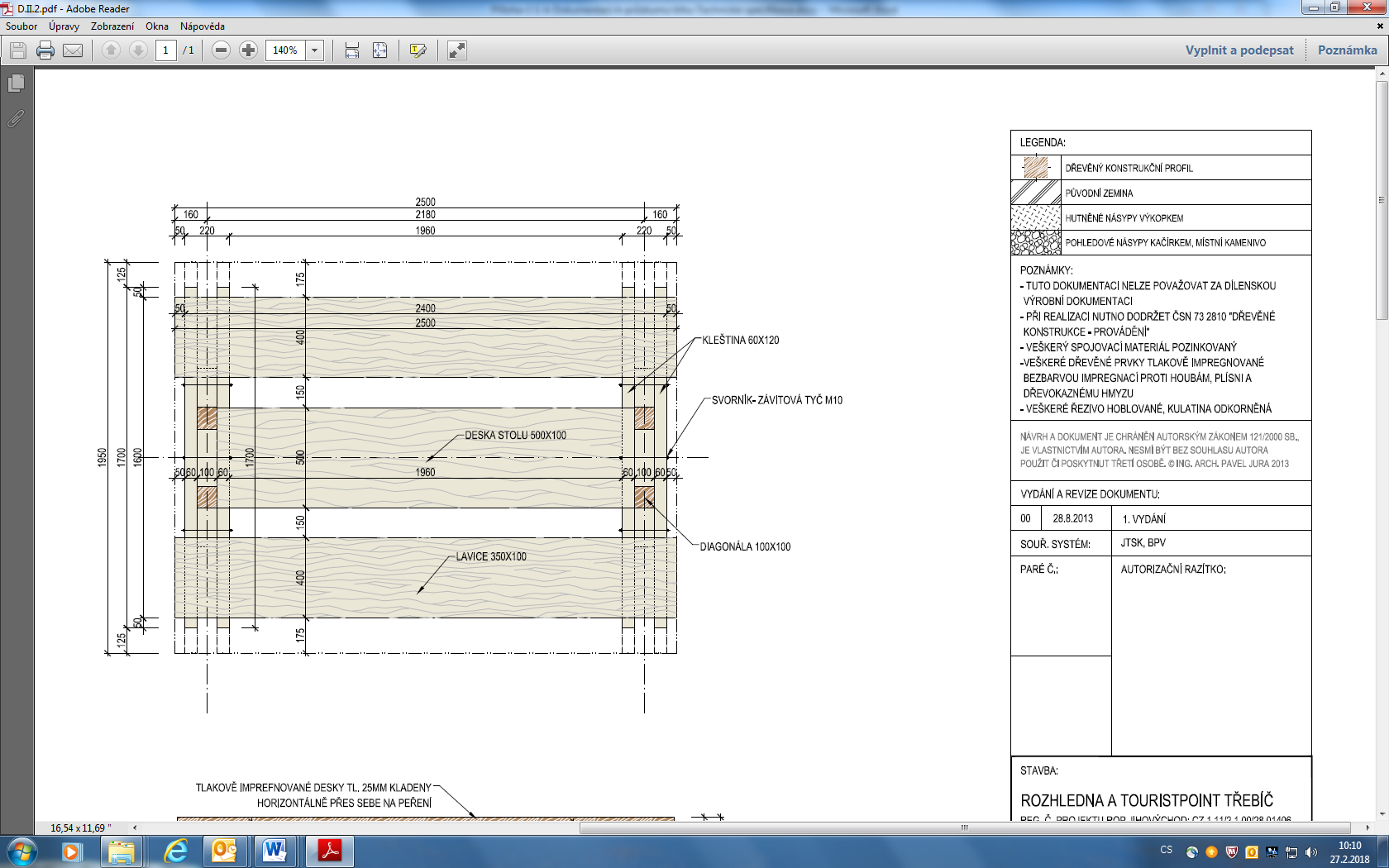     původní zemina   hutněné násypy výkopkem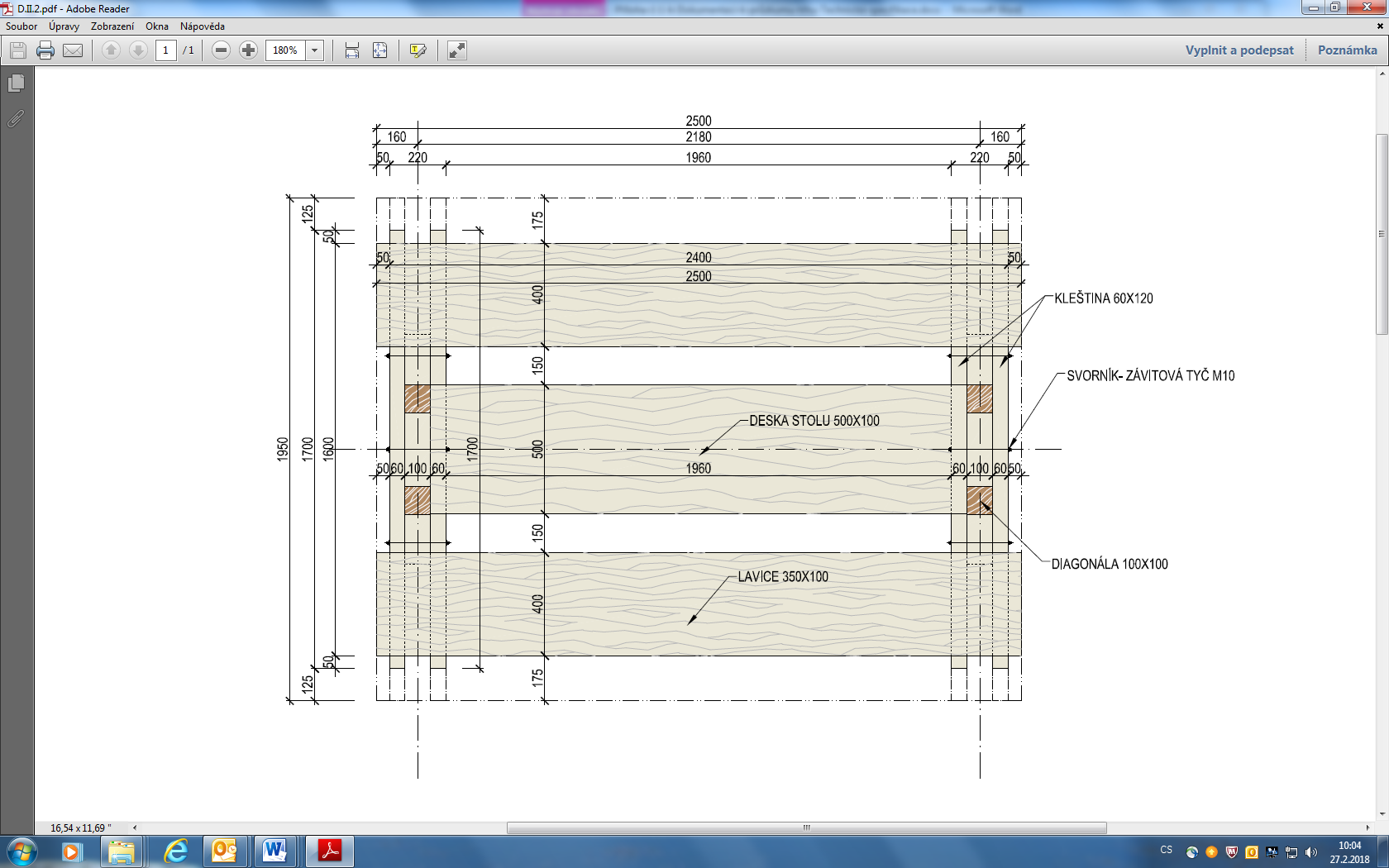 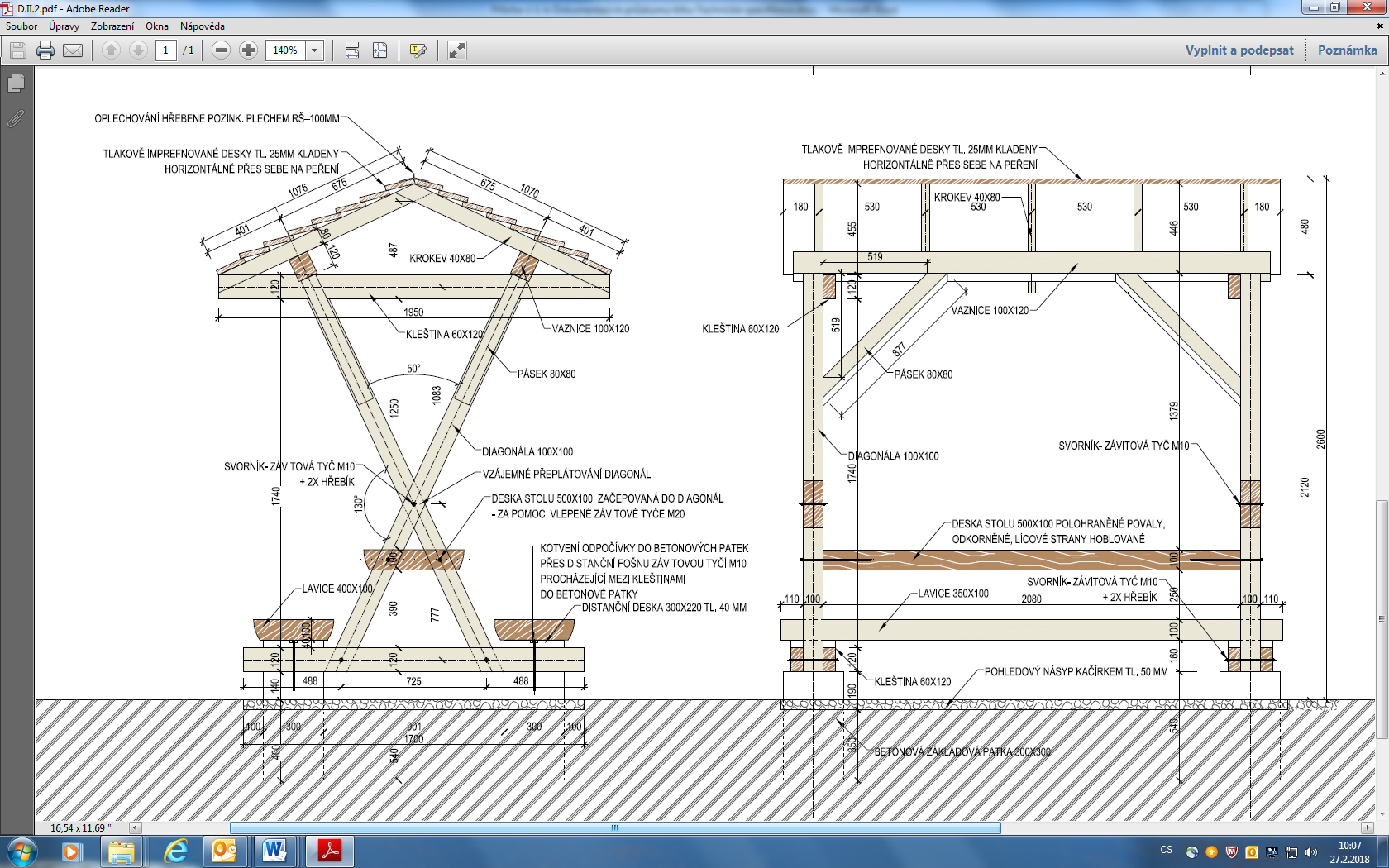 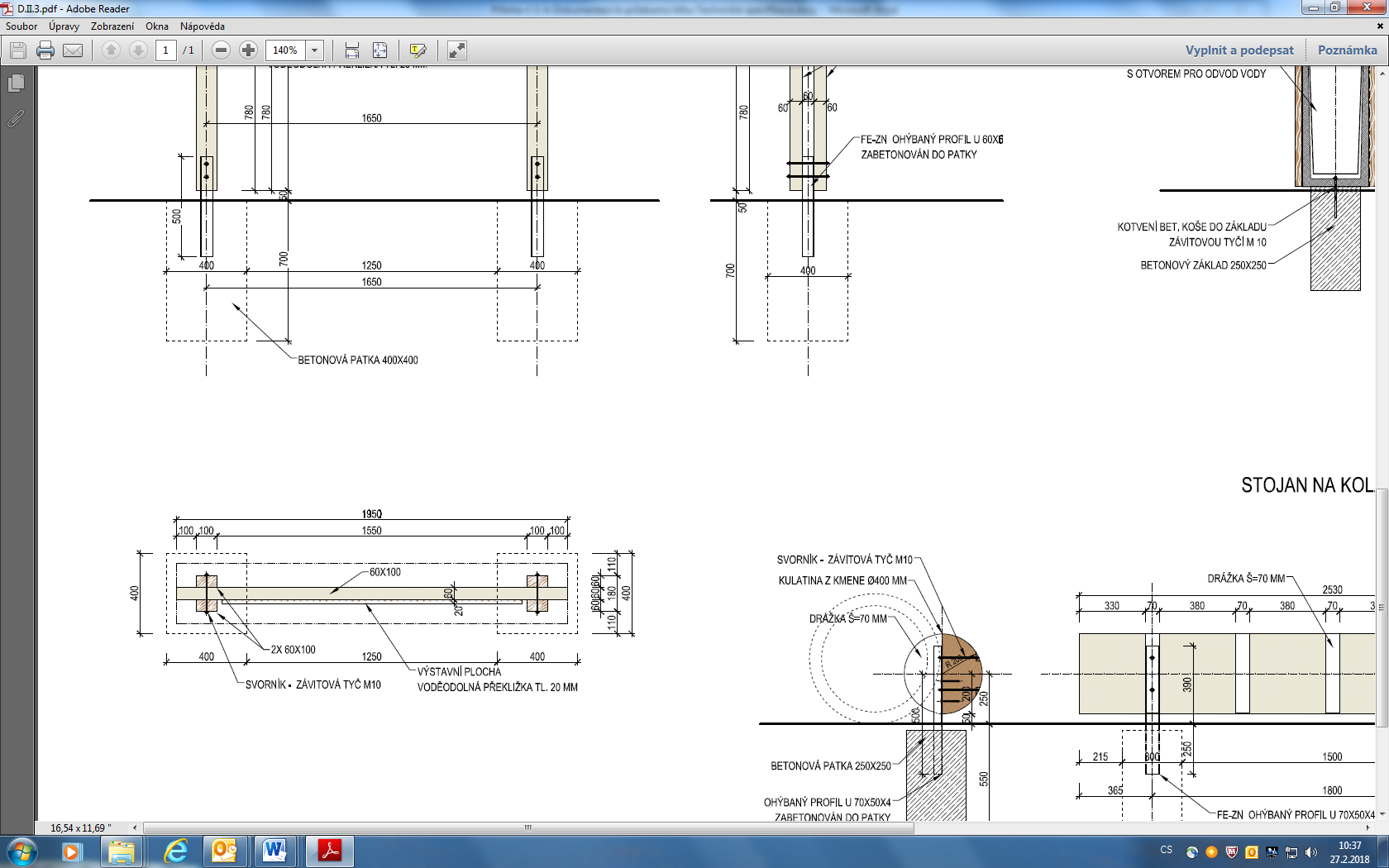 Požadavky na konstrukci stojanu na kola:Minimálně musí splňovat požadavky v tomto rozsahu:Stojan pro nejméně 4 kolaRozměry: cca 2000 x 520 x 860 mmMateriál: broušená nerez, žárově zinkovaná ocelStojan na kola s robustní konstrukcí, spolehlivě plnící svoji funkci při užiti ve veřejném prostoru. Řešen tak, aby v něm    
      kolo stálo pevně a stabilně a zároveň nedocházelo k poničení výpletů ráfků. Musí splňovat požadavek, aby kolo bylo 
      možné pohodlně zaparkovat a bezpečně uzamknout k masívnímu rámu.Ukotvení stojanů v terénu - do betonových patek.Orientační ilustrační snímek (na snímku je řešení pro více než 4 kola):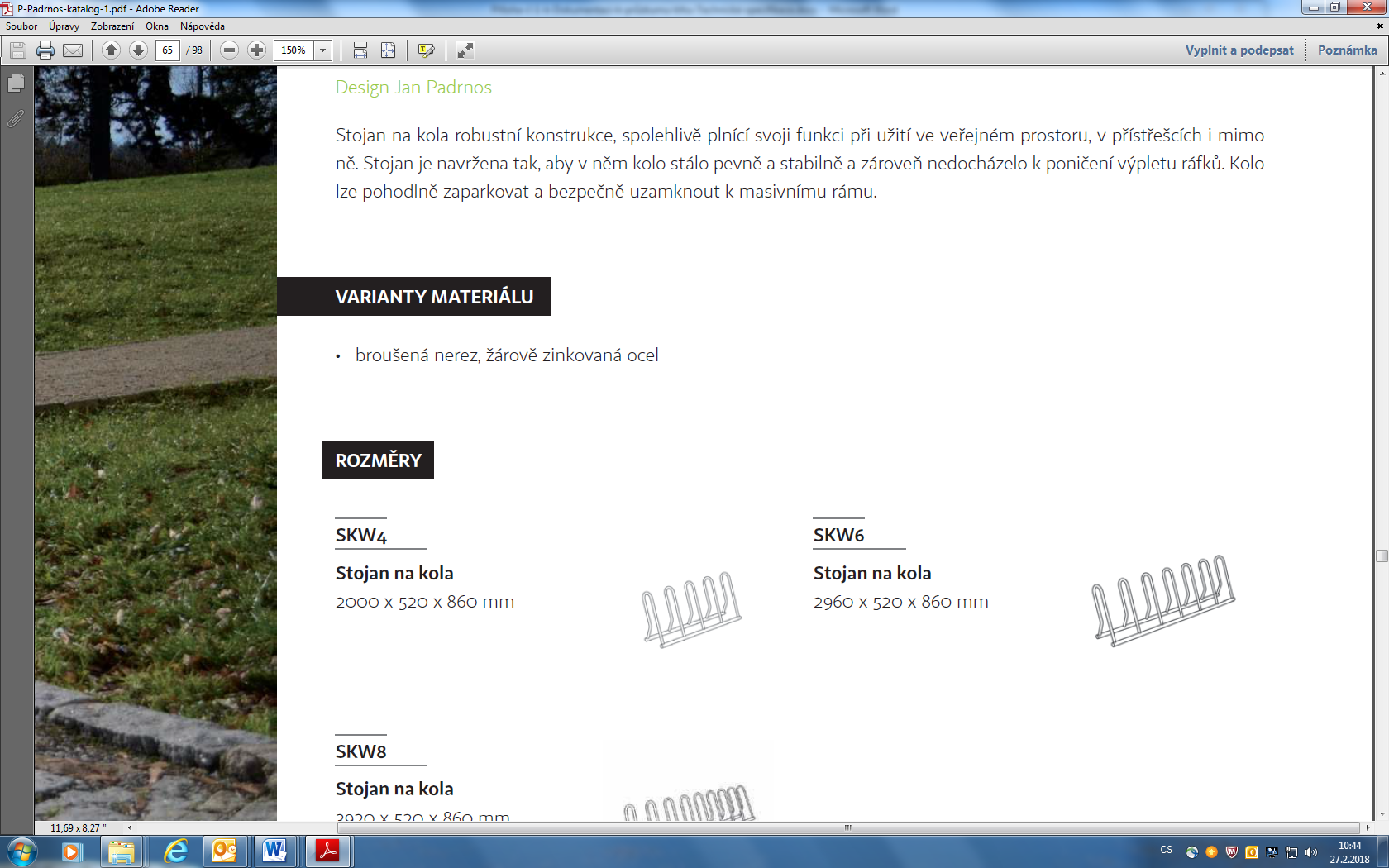 Stanoviště v Třebíči, místní části Sokolí:V Sokolí bude realizována v rámci této veřejné zakázky nová turistická infrastruktura pouze na stanovišti, označeném v mapě Sokolí níže číslem 2Město Třebíč – část Sokolí: celková situace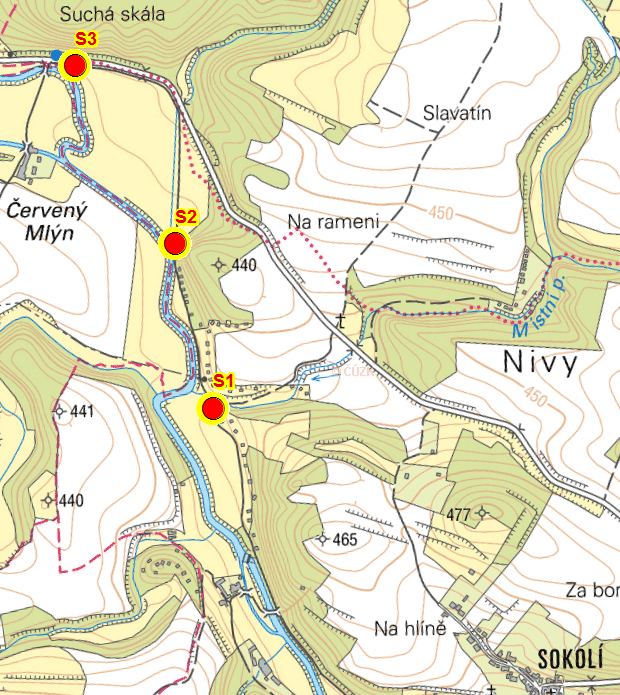 Stanoviště S2 : část SOKOLÍ, "Pod skálou"Popis stanoviště: Místo se nachází v těsné blízkosti cyklostezky č. 26 (Jihlava-Třebíč-Raabs) a červené turistické trasy KČT na klidném rovinatém místě u řeky Jihlavy poblíže krajinářsky zajímavého místa – skála, v létě vzrostlé stromy poskytují stín. Výběžek městského pozemku (p.č. 620/18) nabízí realizaci odpočívky a stojanu na kola. Po cyklostezce (povrch asfalt) je čilý provoz cyklistů, pěších, úsek je využíván i in-line bruslaři, louka i k vyjížďkám na koních.Návrh:umístit zde:- krytou odpočívku- stojan na kolaPoloha WGS: N 49°14.29398', E 15°49.08988'Odkaz Mapy.cz – širší okolí: https://mapy.cz/s/28ivJ     Detail kat. mapy:                                         Širší situace dle katastrální mapy: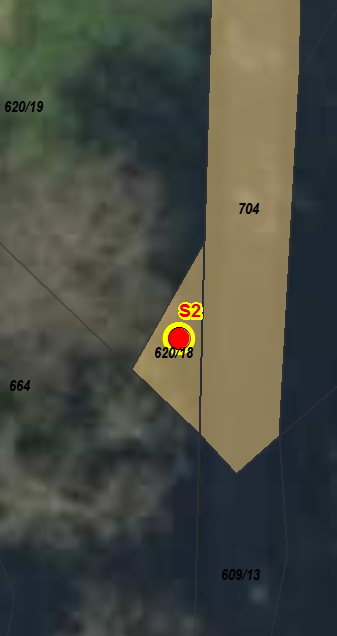 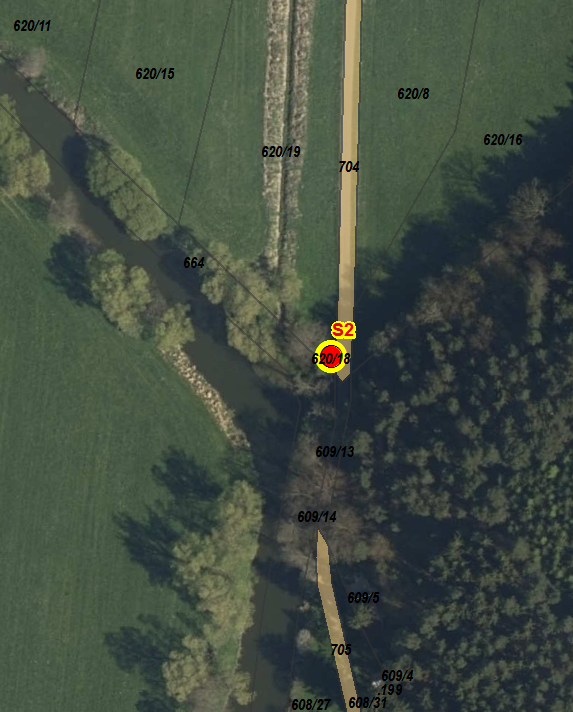 *) pozemky v majetku města jsou vyznačeny podbarvením, umístění stanoviště žlutě.Stanoviště 2 – pokračování:Situace dle technické mapy, sítě převzaty z DTMM: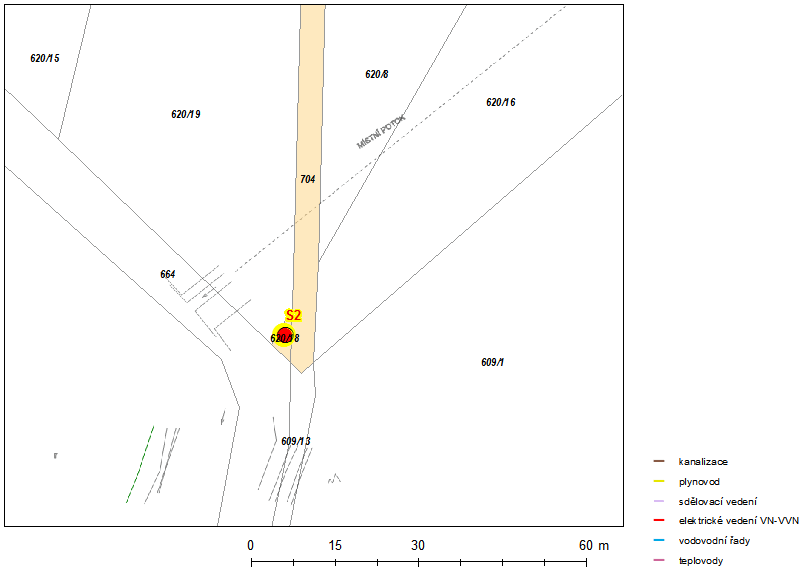 dle dostupných informací žádné sítě ů!Fotodokumentace: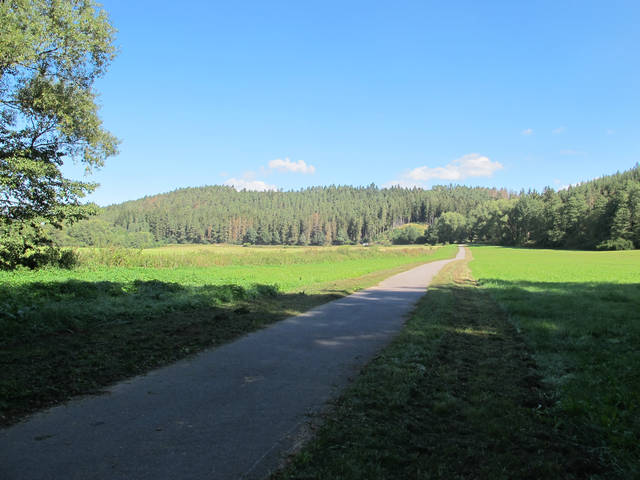 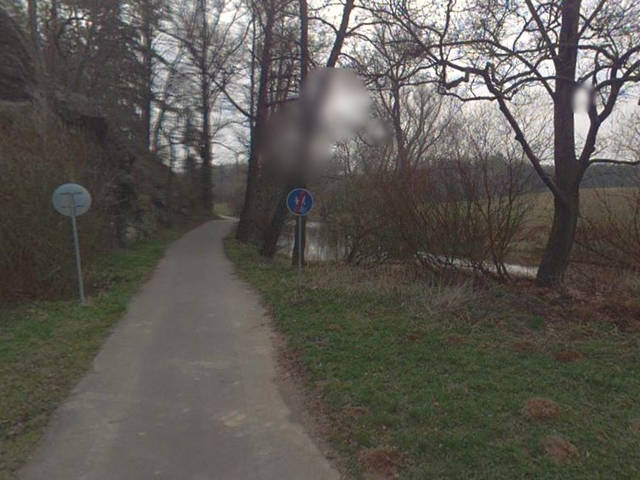 Zpracoval: Mikroregion TŘEBÍČSKODatum vyhotovení: 26.02.2019 ParcelaVýměra [m2]Druh pozemkuVyužitíLVKatastrObchodní jméno, příjmení jménoIČO-DIČ / RČ620/18 46trvalý travní porost10001SokolíMěsto Třebíč290629704 2944ostatní plochaostatní komunikace10001SokolíMěsto Třebíč290629